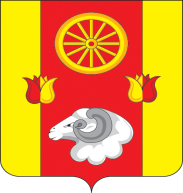 Администрация Кормовского сельского поселения                                                   РАСПОРЯЖЕНИЕ31.10.2022		                               № 73                                 с.Кормовое     О внесении изменений в распоряжениеАдминистрации Кормовского сельскогопоселения от 30.04.2014 № 16            В связи с кадровыми изменениями в аппарате Администрации Кормовского сельского поселения,             1. Внести в приложение №2 к распоряжению Администрации  Кормовского сельского поселения от 30.04.2014 №17  «О создании комиссии Администрации Кормовского сельского поселения по учёту поступления и выбытия подарков, полученных в связи с протокольными мероприятиями, служебными командировками и другими официальными мероприятиями» изменения согласно приложению к настоящему распоряжению.           2. Контроль за исполнением постановления оставляю за собойГлава АдминистрацииКормовского сельского поселения                                В.В.Сикаренко                                       Приложение                                                                                                     к  распоряжению Администрации                                                                                          Кормовского сельского поселенияот  31.10.2022 №73Составкомиссии по учету поступления и выбытия подарков, полученных муниципальными служащими Администрации Кормовского сельского поселения в связи с протокольными мероприятиями, служебными командировками и другими официальными мероприятиямиЧлены комиссии:Попова Галина Ивановна-Начальник сектора экономики и финансов Администрации Кормовского сельского поселения - председатель комиссииКостенко Марина Ивановна-Ведущий специалист -экономист Администрации Кормовского сельского поселения, заместитель председателя комиссииМуштатенко Ольга Ивановна-Главный специалист по правовой работе, связям с представительными органами, межнациональным отношениям Администрации Кормовского сельского поселения », секретарь комиссииВершинин Дмитрий Александрович-Ведущий специалист по бухгалтерскому учету Администрации Кормовского сельского поселенияВершинина Галина Анатольевна-Ведущий специалист по вопросам культуры, физической культуры и спорта, молодежной политикиАдминистрации Кормовского сельского поселения